Ada City Schools 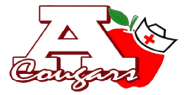 School Health Services Date:_____________________ Dear Parent or Guardian, In a screening examination at school, your child ______________________________________  was found to have head lice. Head lice are small insects that live and breed on the hairy surface  of the scalp. Lice are quite small and are neutral in color, making them difficult to see. The eggs or nits are easier to see. They appear as small specks on the individual hair shaft, usually close to the scalp. Head lice do not carry any disease, nor does their presence mean that your child is dirty.  However, to prevent further spread in school, the lice must be treated at once. Please follow the prescribed treatment guidelines given to you by your child’s school site, school nurse, or  purchased treatment. IMPORTANT: Your child will not be able to return to school until they have been treated for  head lice. Your child may be readmitted to school by presenting this signed note that states the initial treatment has been completed and there are no live lice. Since no product kills 100% of the nits or eggs, it is very important to follow these steps: Comb carefully through your child’s hair with the appropriate lice comb found in your kit to remove the nits. You may want to add conditioner to make the eggs/nits easier to remove from the hair shaft. Wash and dry bedding, sheets, and all jackets/hats worn as well as stuffed animals the child may sleep with.Follow up with a second treatment in 7-10 days and make sure to comb and pick through their hair daily in between the treatments. Thank you for your cooperation, __________________________________ Ada City Schools RepresentativeParent/guardian:_______________________ Date:____________________ (sign and return this form once treatment is completed and the student returns to school)School staff please check the school site below and give the parent/guardian a copy of the returned form for the instructions. ___ Ada Early Childhood Center (580) 310-7283 ___Willard Grade Center (580) 310-7250  ___Hayes Grade Center (580) 310-7294 ___Ada Junior High School (580) 310-7260  ___Washington Grade Center (580) 310-7303 ___Ada High School (580) 310-7220 